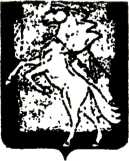 АДМИНИСТРАЦИЯ МИРНЕНСКОГО СЕЛЬСКОГО ПОСЕЛЕНИЯСОСНОВСКОГО МУНИЦИПАЛЬНОГО РАЙОНАЧЕЛЯБИНСКОЙ ОБЛАСТИПОСТАНОВЛЕНИЕот «07» мая  2015г. № 45пос. МирныйОб утверждении Административногорегламента предоставления муниципальнойуслуги администрацией Мирненского сельского поселении «Дача согласия наосуществление обмена жилыми помещениями между нанимателями данных помещений подоговорам социального найма»В соответствии с Федеральным законом от 27.07.2010  №210-ФЗ                              «Об организации предоставления государственных и муниципальных услуг», постановлением Правительства Российской Федерации от 16.05.2011 № 373                      «О разработке и утверждении административных регламентов исполнения государственных функций и административных регламентов предоставления государственных услуг», на основании Устава Мирненского сельского поселения, в целях совершенствования работы по предоставлению муниципальных услуг, администрация Мирненского сельского поселенияПОСТАНОВЛЯЕТ:1. Утвердить прилагаемый Административный регламент предоставления муниципальной услуги администрацией муниципального образования Мирненского сельского поселения «Дача согласия на осуществление обмена жилыми помещениями между нанимателями данных помещений по договорам социального найма».	2. Контроль за исполнением настоящего постановления оставляю за собой.3. Разместить Административный регламент «Дача согласия на осуществление обмена жилыми помещениями между нанимателями данных помещений по договорам социального найма» на официальном сайте администрации в сети Интернет.4. Настоящее постановление вступает в силу со дня его официального опубликования.Глава Мирненскогосельского поселения                                                     В.Г. ГригорьевПриложение к Постановлению      Мирненского сельского поселения					                                       от «07» мая 2015г.  № 45              		АДМИНИСТРАТИВНЫЙ РЕГЛАМЕНТпредоставления муниципальной услуги Мирненского сельского поселения«Дача согласия на осуществление обмена жилыми помещениями между нанимателями данных помещений по договорам социального найма»1. ОБЩИЕ ПОЛОЖЕНИЯ1.1.  Административный регламент предоставления муниципальной услуги «Дача согласия на осуществление обмена жилыми помещениями между нанимателями данных помещений по договорам социального найма»  (далее - Административный регламент) разработан  в целях повышения качества исполнения и доступности результата предоставления муниципальной услуги, создания комфортных условий для потребителей муниципальной услуги, определяет порядок, сроки и последовательность действий (административных процедур) при оказании муниципальной услуги.     1.2.  В настоящем Административном регламенте используются следующие термины и понятия:муниципальная услуга, предоставляемая органом местного самоуправления (далее - муниципальная услуга), - деятельность по реализации функций органа местного самоуправления, которая осуществляется по запросам заявителей в пределах полномочий органа, предоставляющего муниципальные услуги, по решению вопросов местного значения, установленных в соответствии с Федеральным законом от 6 октября 2003 года N 131-ФЗ "Об общих принципах организации местного самоуправления в Российской Федерации" и уставами муниципальных образований;заявитель - физическое или юридическое лицо (за исключением государственных органов и их территориальных органов, органов государственных внебюджетных фондов и их территориальных органов, органов местного самоуправления) либо их уполномоченные представители, обратившиеся в орган, предоставляющий государственные услуги, или в орган, предоставляющий муниципальные услуги, либо в организации, предоставляющие государственные и (или) муниципальные услуги, с запросом о предоставлении государственной или муниципальной услуги, выраженным в устной, письменной или электронной форме;административный регламент - нормативный правовой акт, устанавливающий порядок предоставления муниципальной услуги и стандарт предоставления муниципальной услуги.       1.3. Заявителями муниципальной услуги являются граждане, занимающие жилые помещения по договорам социального найма жилого помещения, расположенные как в одном, так и в разных населенных пунктах на территории Российской Федерации. Обмен жилыми помещениями осуществляется без ограничения количества его участников.	Обмен жилыми помещениями, которые предоставлены по договорам социального найма и в которых проживают несовершеннолетние, недееспособные или ограниченно дееспособные граждане, являющиеся членами семей нанимателей данных жилых помещений, допускается с предварительного согласия органов опеки и попечительства. 	От имени заявителей обращаться за предоставлением муниципальной услуги имеют право их официальные представители. При этом официальный представитель (далее представитель) должен иметь нотариально удостоверенную доверенность.Исполнение муниципальной услуги осуществляется в соответствии с:- Конституцией Российской Федерации от 12.12.1993г.;- Федеральным законом от 06.10.2003 г. № 131-ФЗ «Об общих принципах организации местного самоуправления в Российской Федерации»;        - Федеральным Законом от 02.05.2006 № 59-ФЗ «О порядке рассмотрения обращений граждан Российской Федерации»;  - Жилищного  кодекса Российской Федерации;    - Федерального закона Российской Федерации от 27.07.2010 № 210-ФЗ «Об организации предоставления государственных и муниципальных услуг»;        - и другими правовыми актами.     1.5. Информацию о порядке предоставления муниципальной услуги заявитель может получить в средствах массовой информации, в сети Интернет на официальном сайте органа, предоставляющего муниципальную услугу, в местах нахождения органов, предоставляющих муниципальную услугу, на информационных стендах. Подробная информация об органах, предоставляющих муниципальную услугу, содержится в п. 2 настоящего Административного регламента.П. Требования к порядку исполнения муниципальной услугиПорядок информирования о правилах исполнения муниципальной услуги2.1.	Муниципальная  услуга исполняется  администрацией Мирненского сельского поселенияРассмотрение обращений граждан осуществляется главой администрацииМирненского сельского поселения,  специалистом администрации.         Процедура взаимодействия с организациями, обладающими сведениями, необходимыми для предоставления муниципальной услуги, а также осуществляющими подготовку соответствующих документов для предоставления муниципальной услуги осуществляется в порядке, на условиях и по правилам информационного взаимодействия.     2.2. Для получения информации о порядке исполнения муниципальной услуги (далее - информация) граждане обращаются:1)	лично   в  администрацию  в  письменном  виде  путем  направления  почтовых  отправлений  в администрацию   4) посредством размещения в информационных системах общего пользования, на стендах обнародования.            5)	через Многофункциональный центр Сосновского района2.3.	Информация предоставляется бесплатно.2.4. Основными требованиями к информированию граждан о порядке исполнения муниципальной услуги (далее - информирование) являются:достоверность предоставляемой информации;четкость изложения информации;полнота предоставления информации;наглядность форм предоставляемой информации;удобство и доступность получения информации;оперативность предоставления информации.       2.5. Информирование осуществляется в виде:индивидуального информирования граждан;публичного информирования граждан.Информирование проводится в форме:устного информирования;письменного информирования.         2.6. 	Перечень требуемых от заявителя документов, необходимых для предоставления муниципальной услуги:	- заявление о даче согласия на осуществление обмена жилыми помещениями между нанимателями данных помещений по договорам социального найма,  по форме согласно приложению№ 2 к Административному регламенту. 	Заявление нанимателя об обмене жилого помещения должно быть подписано нанимателем и всеми совершеннолетними членами его семьи, проживающими в обмениваемом жилом помещении. Несовершеннолетние в возрасте от 14 до 18 лет, подписывают указанное заявление с письменного согласия своих законных представителей - родителей, усыновителей или попечителя. За несовершеннолетних, не достигших возраста 14 лет, указанное заявление подписывают их законные представители (родители, усыновители, опекуны и т.п.).      Согласие на обмен временно отсутствующих членов семьи оформляется в письменном виде с нотариальным свидетельствованием подлинности подписи в порядке, установленном действующим законодательством Российской Федерации;	- копию паспорта   либо   документа, его заменяющего,  на каждого  гражданина, проживающего на данной площади, а на несовершеннолетних граждан - свидетельства о рождении;	 - документы, содержащие сведения о жилищной обеспеченности (выписка из домовой книги и копия лицевого счета);        -  договор социального найма на жилое помещение;	 - договор об обмене жилыми помещениями, который заключается в письменной форме путем составления одного документа, подписанного соответствующими нанимателями по форме согласно приложению № 3 к Административному регламенту. Договор об обмене жилыми помещениями представляется нанимателями, заключившими данный договор, каждому из наймодателей, с которыми у них заключены договоры социального найма обмениваемых жилых помещений, для получения согласия на осуществление соответствующего обмена;	- разрешение органов опеки и попечительства (если есть несовершеннолетние, недееспособные или ограниченно дееспособные граждане, являющиеся членами семей нанимателей данных жилых помещений); 	- документы об отсутствии задолженности по оплате за жилое помещение и коммунальные услуги.          2.6.1. Все копии предоставляемых документов должны быть заверены надлежащим образом либо предоставляются с подлинниками, которые после сверки с копиями предоставляемых документов возвращаются заявителю.            2.6.2. Документы, являющиеся основанием для получения муниципальной услуги, предоставляются посредством личного обращения заявителя либо направлением заверенных надлежащим образом копий документов по почте  заказным письмом (бандеролью с описью вложенных документов  и уведомлением о вручении), посредством электронной почты.	Факт подтверждения направления документов по почте лежит на заявителе.Факт получения заявления и документов по электронной почте или через федеральный, региональный порталы подтверждается ответным сообщением в электронном виде с указанием даты и регистрационного номера.2.6.3. Запрещается требовать от заявителя представления документов и информации или осуществления действий, представление или осуществление которых не предусмотрено нормативными правовыми актами, регулирующими отношения, возникающие в связи с предоставлением муниципальной услуги, а также представления документов и информации, которые в соответствии с нормативными правовыми актами Российской Федерации, нормативными правовыми актами субъектов Российской Федерации и муниципальными правовыми актами находятся в распоряжении органов, предоставляющих муниципальную услугу, иных государственных органов, органов местного самоуправления либо подведомственных государственным органам или органам местного самоуправления организаций, участвующих в предоставлении государственных и муниципальных услуг, за исключением документов, указанных в части 6 статьи 7 Федерального закона «Об организации предоставления государственных и муниципальных услуг». 2.7. Исчерпывающий перечень оснований для отказа в принятии документов:- если заявление не содержит Ф.И.О. заявителя, его почтового адреса и/или электронного адреса;- если заявление не поддаётся прочтению, о чем сообщается гражданину, направившему заявление, если его фамилия и адрес поддаются прочтению;- если в обращении содержатся нецензурные, либо оскорбительные выражения, угрозы жизни, здоровью и имуществу должностного лица, а также членам его семьи. В указанном случае должностное лицо вправе оставить обращение без ответа по сути поставленных в нем вопросов и сообщить заявителю, направившему его, о недопустимости злоупотребления правом.  2.8.  Перечень оснований для  приостановления предоставления муниципальной услуги.  2.8.1. предоставление муниципальной услуги приостанавливается в случае:  письменного заявления заявителя или представителя заявителя о приостановлении предоставления муниципальной услуги с указанием причин и срока приостановления;   выявления, по результатам проверки документов, причин, не устранение которых  приведет  к  отказу  в  предоставлении  муниципальной  услуги  по основаниям, предусмотренным пунктом 2.9. Административного регламента.   2.8.2.Уведомление о приостановлении предоставления муниципальной услуги (далее уведомление), оформленное согласно приложению № 4 к Административному регламенту передается заявителю лично или иным способом по выбору заявителя по указанному им адресу в течение трех рабочих дней со дня регистрации такого уведомления в администрации.    2.8.3. Уведомление должно содержать рекомендации, что необходимо сделать, чтобы муниципальная услуга была возобновлена.    2.8.4. В случае не устранения заявителем в течение 15 дней со дня получения заявителем уведомления  о  приостановлении   предоставления муниципальной   услуги причин, послуживших основанием для приостановления предоставления муниципальной услуги, заявителю направляется  уведомление с копией постановления или выписки из постановления администрации сельского поселения об отказе в предоставлении муниципальной услуги.	2.9. Перечень оснований для отказа в предоставлении муниципальной услуги.  2.9.1. Основанием для отказа является: - отсутствие документов, установленных пунктом 2.6.1. Административного регламента;	- предъявление иска к нанимателю обмениваемого жилого помещения о расторжении или об изменении договора социального найма жилого помещения;	- оспаривание в судебном порядке право пользования обмениваемым жилым помещением;	- обмениваемое жилое помещение признано в установленном порядке непригодным для проживания;	- принято решение о сносе соответствующего дома или его переоборудовании для использования в других целях;	- принято решение о капитальном ремонте соответствующего дома с переустройством и (или) перепланировкой жилого помещения в этом доме;	- в результате обмена в коммунальную квартиру вселяется гражданин, страдающий одной из тяжелых форм хронических заболеваний, указанных в предусмотренном пунктом 4 части 1 статьи 51 ЖК РФ перечне.- если документы, полученные в электронном виде не подписаны электронной подписью и (или) электронная подпись не соответствует требованиям Федерального закона от 06.04.2011 №63-ФЗ «Об электронной подписи».- если в обращении содержатся нецензурные, либо оскорбительные выражения, угрозы жизни, здоровью и имуществу должностного лица, а также членам его семьи. В указанном случае должностное лицо вправе оставить обращение без ответа по сути поставленных в нем вопросов и сообщить заявителю, направившему его, о недопустимости злоупотребления правом.- Если документы представлены не в полном объеме и (или) оформлены неправильно (после уведомления о приостановлении предоставления муниципальной услуги) и сроки для устранения выявленных нарушений истекли. 2.10. Результатом предоставления муниципальной услуги является:а) выдача постановления администрации Мирненского сельского поселения о даче согласия на осуществление обмена жилыми помещениями между нанимателями данных помещений по договорам социального найма;б) выдача постановления администрации Мирненского сельского поселения об отказе в согласовании обмена жилыми помещениями между нанимателями данных помещений по договорам социального найма.         Юридическим фактом, которым заканчивается предоставление муниципальной услуги является:при письменном обращении - почтовое отправление ответа (письмом), или по факсу, по электронной почте, в зависимости от способа доставки, указанном в обращении заявителя муниципальной услуги;при устном обращении - индивидуальное устное информирование.2.11. При письменном обращении за муниципальной услугой юридическим фактом, которым заканчивается предоставление муниципальной услуги, является ответ на письменное обращение либо уведомление об отказе                        в предоставлении информации. 2.12. При личном обращении за муниципальной услугой юридическим фактом, которым заканчивается предоставление муниципальной услуги, является получение информации в устной форме. 2.13. При предоставлении муниципальной услуги посредством публичного информирования юридическим фактом, которым заканчивается предоставление муниципальной услуги, является размещение информации на официальном сайте органа, предоставляющего муниципальную услугу в сети Интернет.Срок исполнения муниципальной услуги2.14.	Срок предоставления муниципальной услуги не должен превышать 30 рабочих дней со дня представления заявления с приложением документов, необходимых для предоставления муниципальной услуги, предусмотренных настоящим Административным регламентом.В исключительных случаях, а также в случае направления запроса, предусмотренного частью 2 статьи 10  Федерального закона от 02.05.2006 № 59-ФЗ «О порядке рассмотрения обращений граждан Российской Федерации» срок рассмотрения обращения может быть продлен, но не более чем на 30 дней.           2.15. Максимальный срок ожидания в очереди для сдачи документов на предоставления муниципальной услуги – 15 минут.Требования к помещениям и местам, предназначенным дляисполнения муниципальной услугиПомещения и места ожидания, предназначенные для исполнения муниципальной услуги, должны соответствовать санитарно-эпидемиологическим правилам и нормативам, обеспечивать комфортное пребывание посетителей и исполнителей муниципальной услуги. Помещения для приема посетителей должны быть оборудованы табличками с указанием номера кабинета и должности лица, осуществляющего прием.     2.18. Места информирования, предназначенные для ознакомления заявителей с информационными материалами, оборудуются:- информационными стендами, на которых размещается визуальная и текстовая информация. К информационным стендам должна быть обеспечена возможность свободного доступа граждан.           2.19.	В   здание   администрации  на  видном  месте  размещаются: вывеска, содержащая информацию о режиме работы и график приема граждан. Прием граждан  осуществляется в кабинетах специалистов  и уполномоченных лиц администрации, снабженных табличками с указанием фамилии, имя, отчества и должности.           2.20.	Места для проведения личного приема граждан оборудуются:-противопожарной системой и средствами пожаротушения.          2.21.	Места ожидания гражданами личного приема должны соответствовать комфортным    условиям    для    граждан,    оборудуются    стульями,    столами, обеспечиваются канцелярскими принадлежностями для написания письменных обращений.Ш Административные процедуры по исполнению муниципальной услугиПоследовательность административных процедур по исполнениюмуниципальной услуги3.1. Блок-схема предоставления муниципальной услуги, схематично отображающая последовательность административных процедур, приводится в приложении №1 к настоящему Регламенту.3.2. Предоставление муниципальной услуги включает в себя следующие административные процедуры:а) приём и регистрация заявлений с прилагаемыми документами, их обработка; б) рассмотрение заявления и подготовка ответа заявителю; в) направление заявителю письменного сообщения о предоставлении муниципальной услуги, либо об отказе в предоставлении муниципальной услуги.3.2.	Приём и регистрация заявления с прилагаемыми документами, их обработка.Юридическим фактом, являющимся основанием для начала административного действия, является поступление в Администрацию заявления юридического или физического лица.          Специалист, ответственный за прием и регистрацию заявлений,  регистрирует поступившее заявление и прилагаемые к нему документы, проверяет правильность их оформления, проводит их первоначальную обработку.Первоначальная обработка документов заключается в следующем:а) в оценке их соответствия установленным требованиям, необходимым и достаточным для принятия указанных документов на рассмотрение исполнительно-распорядительным органом местного самоуправления Мирненского сельского поселения, в том числе в оценке фактического наличия всех документов, указанных в качестве приложений в тексте заявления, регистрации заявления;б) в передаче указанных документов главе администрации с целью определения им исполнителя, ответственного за подготовку (обеспечение подготовки) ответа заявителю, путем написания соответствующей резолюции на поступившем заявлении.          Общий максимальный срок предоставления административной процедуры – 3 дня с момента поступления заявления и прилагаемых к нему документов в организационный отдел, в том числе:- передача документов для визирования главе администрации - 1 день с момента поступления заявления и прилагаемых к нему документов в администрацию;- передача заявления, содержащего резолюцию главы администрации, исполнителю - 1 день с момента поступления заявления и прилагаемых к нему документов  в организационный отдел.         Результатом административного действия является передача поступившего заявления, содержащего резолюцию Главы администрации, и приложенных к нему документов, ответственному исполнителю для дальнейшего исполнения.Фиксацией результата выполнения административного действия является подпись исполнителя, ответственного за подготовку ответа на заявление, содержащего резолюцию главы Администрации, в журнале регистрации входящих документов. 3.3. Подготовка и принятие решения о даче согласия на осуществление обмена жилыми помещениями между нанимателями данных помещений по договорам социального найма или об отказе в даче такого согласия.	Должностное лицо, ответственное за предоставление муниципальной услуги (далее - должностное лицо):	3.3.1 проводит проверку документов, прилагаемых к заявлению в соответствии с перечнем, установленным пунктом 2.6.1  Административного регламента.            3.3.2. Вопрос  о согласовании на осуществление обмена жилыми                                                                    помещениями между нанимателями данных помещений по договорам социального найма или об отказе в даче такого согласия рассматривается жилищной комиссией администрации Мирненского сельского поселения. 3.3.3. На основании принятого решения жилищной комиссии Мирненского сельского поселения, должностное лицо  в срок не более 5 календарных дней оформляет в установленном порядке проект постановления администрации Мирненского сельского поселения и направляет его на подпись главе Мирненского сельского поселения.   3.3.4.  Должностное лицо не позднее  одного рабочего дня со дня  регистрации в администрации постановления администрации Мирненского сельского поселения  выдает заявителю постановление или выписку из постановления администрации. Факт выдачи постановления или выписки из постановления администрации Мирненского сельского поселения отмечается в материалах учетного дела заявителя.  3.3.5. Принятое в установленном порядке постановление администрации Мирненского сельского поселения о даче согласия на осуществление обмена жилыми помещениями между нанимателями данных жилых помещений по договорам социального найма является основанием расторжения ранее заключенных договоров социального найма с гражданами и одновременного заключения новых договоров социального найма жилых помещений с гражданами, которые вселяются в жилые помещениями в соответствии с договором об обмене жилыми помещениями.	Расторжение и заключение указанных договоров социального найма осуществляются наймодателем не позднее чем через десять рабочих дней со дня обращения гражданина и представления им указанных документов.	Максимальный срок исполнения административной процедуры 7 рабочих дней.IV. Порядок и формы контроля за исполнениеммуниципальной услуги            4.1. Контроль  за  полнотой  и   качеством  исполнения  муниципальной услуги включает в себя проведение проверок (в том числе с выездом на место),   выявление  и  устранение   нарушений  прав   граждан,  рассмотрение, принятие решений и подготовку ответов на обращения граждан, содержащие жалобы на решения, действия (бездействия) должностных лиц.          4.2. Контроль за полнотой и качеством исполнения поручений главы администрации по обращениям граждан возлагается  на  специалиста  администрации в соответствии с данным главой поручением.Контроль за сроками рассмотрения обращений граждан осуществляет сотрудник, зарегистрировавший данное обращение.4.3. Вся информация о работе с обращениями граждан в администрации может быть освещена в средствах массовой информации  или на стендах обнародования нормативных правовых актов.         4.4. В любое время с момента регистрации обращения гражданина в администрации   гражданин   имеет   право   ознакомиться   с   документами   и материалами, касающимися рассмотрения его  обращения,   если   это   не затрагивает  права,   свободы  и   законные  интересы   других  лиц  и   если в указанных документах и материалах не содержатся сведения, составляющие государственную или иную охраняемую федеральным законом тайну.Ответственность сотрудниковадминистрации за исполнение муниципальной услуги4.5. Поступившие в администрацию письменные обращения граждан рассматриваются в соответствии с настоящим Административным регламентом.4.6.	Сотрудники администрации несут персональную ответственность за решения и действия (бездействия), принимаемые (осуществляемые) в ходе исполнения муниципальной услуги в соответствии с их должностными инструкциями.4.7. В случае выявления нарушения прав обратившихся граждан осуществляется привлечение виновных лиц к ответственности в соответствии с действующим законодательством Российской Федерации.V. Порядок обжалования действий (бездействий) должностных лиц,а также принимаемых ими решений при исполнениимуниципальной услуги5.1.	Гражданин вправе обжаловать действия (бездействия) должностных лиц при рассмотрении его обращения, а также принимаемые ими решения при исполнении муниципальной услуги и решения, принятые по результатам рассмотрения обращения гражданина в досудебном (внесудебном) и судебном порядке.5.2.	Досудебный     (внесудебный)     порядок     обжалования    действия (бездействия) по рассмотрению обращений граждан включает в себя подачу жалобы на действия (бездействия) должностных лиц вышестоящему в порядке подчиненности должностному лицу (далее - жалоба). В жалобе, подающейся гражданином в порядке досудебного (внесудебного) обжалования, должны быть указаны:фамилия, имя, отчество (последнее - при наличии) гражданина;почтовый адрес, по которому должен быть направлен ответ;суть жалобы, включая информацию о:- нарушении прав и свобод гражданина;создании препятствий к осуществлению гражданином его прав и свобод;незаконном возложении на гражданина какой-либо обязанности или его незаконном привлечении к ответственности.Проставляется  личная  подпись   гражданина  и  дата  подготовки
жалобы.К жалобе, подающейся гражданином в досудебном (внесудебном) порядке, могут быть приложены документы и материалы.5.3. Заявители могут обжаловать решения и действия (бездействие):- должностных лиц, муниципальных служащих администрации Мирненского сельского поселения  – главе администрации Мирненского сельского поселения;- главы администрации Мирненского сельского поселения - главе администрации Сосновского муниципального района; в прокуратуру.      5.4. Результатом рассмотрения жалобы может быть полное, частичное удовлетворение заявленных претензий, либо отказ в их удовлетворении с обоснованием причин.     5.5. О результатах рассмотрения жалобы, поданной гражданином в досудебном (внесудебном) порядке, данный гражданин уведомляется в течение 30 дней со дня регистрации его жалобы.       5.6.	Сроки   обжалования   и   юрисдикция   суда,   в   который   подается соответствующее заявление  при  обжаловании  гражданином  действий (бездействий) должностных лиц, а также принимаемых должностными лицами решений при исполнении муниципальной услуги, определяются    в соответствии с законодательством Российской Федерации.Приложение № 1к Административному регламентуБЛОК-СХЕМАпредоставления муниципальной услуги«дача согласия на осуществление обмена жилыми помещениями между нанимателями данных помещений по договорам социального найма»Приложение № 2к Административному регламентуФорма заявленияЗАЯВЛЕНИЕо даче согласия на осуществление обменажилыми помещениями  между нанимателями данных жилых помещений  по договорам социального наймаЯ, наниматель, гр. _________________________________________________фамилия, имя, отчество_________________________________________________________________,проживающий по адресу: Мирный, ул. ______________________________,д. N ______, литер ______, корпус _______, кв. N_______,  телефон:дом. __________________________, служебный ________________________,дом находится в ведении____________________________________________предлагаю к обмену: _______________________________________________указать отд. квартира или комната, метраж,__________________________________________________________________смежн., изолир.на ________ этаже ________ этажного дома ______________________________________________________________________________________________кирп., деревян., смешан., блочн., панельн.имеющего ________________________________________________________,перечислить удобстваобщая площадь _____________ кв.м, жилая площадь _____________ кв.м(кухня _________ кв.м), санузел ______________________________________.В коммунальной квартире еще комнат ____________, семей ______________,человек ______. На указанной жилой площади я, наниматель _________________________________________,фамилия, имя, отчество  Продолжение приложения  № 2 проживаю на основании договора социального найма N __________________,заключенного на основании __________________________________________на ________ чел. Указанное жилое помещение получил ____________________________________________________________________________________как очередник, по улучшению жил.условий, по сносу,__________________________________________________________________обмену, если по обмену, указать адрес, по которому__________________________________________________________________проживал, и размер жилой площадиНа данной жилой площади в настоящее время проживает, включая нанимателя:Из них временно отсутствующие:Сведения о лицах, ранее значившихся в договоре социального найма и выбывших с площади:Продолжение приложения  № 2 Причина обмена ___________________________________________________при разъезде указать:__________________________________________________________________кто с кем и на какую площадь переедет__________________________________________________________________при съезде указать: кто с кем съезжается,__________________________________________________________________степень родства и на какую площадьЯ, наниматель _____________________________________________________,фамилия, имя, отчествои все совершеннолетние  члены моей семьи желают произвести обмен сгр. _______________________________________________________________,фамилия, имя, отчествопроживающим(ей)  по адресу: Челябинская  область, Сосновский  район, п.Мирный, ул. ___________________________________________________,дом N ________, литер ________, корпус __________, кв. N ______________,на   площадь,    состоящую     из _______________  комнат   общей площадью ________ кв.м, в том числе жилой ______________кв.м.При разъезде остальные члены семьи выбывают по следующим адресам:Жилая площадь нами осмотрена, никаких претензий к нанимателю или обслуживающей организации не имеем.                                                              Подписи нанимателя и совершеннолетних членов семьи (за несовершеннолетних - подписи законных представителей):Наниматель _____________________________\\_________________________1._______________________________________\\________________________2._______________________________________\\________________________3._______________________________________\\________________________4.________________________________________\\_______________________	Приложение № 3к Административному регламентуДОГОВОРОБ ОБМЕНЕ ЖИЛЫМИ ПОМЕЩЕНИЯМИ В МУНИЦИПАЛЬНОМЖИЛИЩНОМ ФОНДЕп. МирныйN _____                                                                                                ________ 20 ___г.Гр. ___________________________________________________________________,фамилия, имя, отчество, год рожденияпаспорт __________ N _____________ выдан _______________________________,являющийся   нанимателем   жилого   помещения,   находящегося    вмуниципальной   собственности   на  основании договора социальногонайма от __________ 200 __г. N ____, заключенного с _______________________,______________________________________________________________________наименование организацииименуемый(ая) в дальнейшем "Наниматель _______________________________ ",______________________________________________________________________фамилия, имя, отчествои члены его семьи:______________________________________________________________________,фамилия, имя, отчество, год рождения______________________________________________________________________,фамилия, имя, отчество, год рождениявсего ________________чел.,и гр. _________________________________________________________________,фамилия, имя, отчество, год рожденияпаспорт __________ N ____________ выдан ________________________________,являющийся   нанимателем   жилого   помещения,    находящегося   вмуниципальной   собственности  на  основании  договора социальногонайма от __________ 200 __г. N ____, заключенного с _____________________________________________________________________________________________,наименование организацииименуемый(ая) в дальнейшем "Наниматель _______________________________ ",______________________________________________________________________фамилия, имя, отчество члены его семьи:______________________________________________________________________,фамилия, имя, отчество, год рождения______________________________________________________________________,всего ________ чел., заключили настоящий договор (далее - Договор)о следующем:1. ПРЕДМЕТ ДОГОВОРА1.1. По Договору "Наниматель __________________",фамилия, имя, отчествосовместно с членами  семьи передает в порядке обмена право на наемжилого помещения, состоящего из ________________________________________,квартира, комната общей площадью ______ кв.м, жилой площадью _______  кв.м,расположенного по адресу: ______________________________________________,а "Наниматель _______________________________________________"  на семью,фамилия, имя, отчествосостоящую из ______ чел. _______________________________________________,фамилия, имя, отчество, степень родства______________________________________________________________________,фамилия, имя, отчество, степень родстваприобретает право на наем данного жилого помещения.1.2. По Договору "Наниматель __________________________________________",фамилия, имя, отчествосовместно с членами  семьи передает в порядке обмена право на наемжилого помещения, состоящего из ________, квартира, комната общей площадью ___________ кв.м, жилой площадью ___________ кв.м,расположенного по адресу: ______________________________________________,а "Наниматель _______________________________________________"  на семью,фамилия, имя, отчествосостоящую из ______ чел. ________________________________________,фамилия, имя, отчество, степень родстваприобретает право на наем данного жилого помещения.	       В настоящее  время жилые помещения в споре и под запретом (арестом) не состоят и никакими сделками и договорами не обременены.2. ОБЯЗАННОСТИ СТОРОН2.1. Стороны обязуются заключить договоры социального найма жилого помещения на основании настоящего договора и согласия наймодателя.2.2. После получения каждой из сторон соответствующих договоров социального найма жилого помещения наниматели и члены их семей обязуются произвести регистрацию по новому месту жительства в установленном порядке.2.3. Стороны обязуются предоставить достоверную информацию о субъекте (ах) обмена жилья и жилого помещения, участвующего в сделке, а также другие сведения, необходимые для ее проведения.3. ОТВЕТСТВЕННОСТЬ СТОРОН3.1. За невыполнение или ненадлежащее выполнение своих обязательств стороны несут ответственность, предусмотренную законодательством и Договором.3.2. За предоставление недостоверной информации виновная сторона несет ответственность по возмещению вреда, причиненного другой стороне.3.3. Стороны не несут ответственности, если невозможность выполнения условий Договора наступила в силу форсмажорных обстоятельств.4. ПРОЧИЕ УСЛОВИЯ4.1. Данный Договор и соответствующее согласие наймодателя обмениваемого жилого помещения являются основанием расторжения ранее заключенных договоров социального найма жилого помещения сгражданами, обменивающимися жилыми помещениями, и одновременного заключения новых договоров социального найма жилого помещения.4.2. Договор составлен в ________ экземплярах: по одному экземпляру передается каждой из сторон, один экземпляр Договора передается наймодателю. Все экземпляры имеют одинаковую юридическую силу.4.3. Все споры и разногласия, возникающие в связи с исполнением Договора, стороны решают путем переговоров. При недостижении согласия, споры решаются в установленном законодательством порядке.4.4. Наймодатель не несет ответственности за неправомерные действия сторон, приведшие к признанию судом сделки недействительной.5. СРОК ДОГОВОРАДоговор вступает в силу с момента его согласования с наймодателем.6. ПОДПИСИ СТОРОННаниматель:                                          Наниматель:____________________________         _________________________________Паспорт: _________N_________         Паспорт: ______________N__________выдан ______________________         выдан ____________________________Адрес места жительства:                     Адрес места жительства:____________________________         _____________________________________________________________         _________________________________                               подпись                                                                                            подписьСовершеннолетние члены семьи:        Совершеннолетние члены семьи:____________________________         _________________________________                               подпись                                                                                            подпись____________________________         ________________________________                               подпись                                                                                             подписьСогласовано ______________________________________________________наймодательПостановление от _______________________                                  N ________М.П. _____________________________________________________________.должность подписавшего, фамилия, имя, отчество, подписьПриложение № 4к Административному регламенту                                                         РАСПИСКАв получении  документов при  предоставления муниципальнойуслуги «дача согласия на осуществление обмена жилыми помещениями между нанимателями данных помещений по договорам социального найма»Приняты в работу следующие документы:Документы представлены на приеме _____________20__года.Выдана расписка в получении документов ___________20___года.    №____Расписку получил ______________20 ___года.               ___________________(подпись заявителя) Расписку выдал____________________________         ____________________(должность, Ф.И.О. должностноголица,принявшего заявление)(подпись)Главе администрации Мирненского сельского поселения Иванову В.А.Главе администрации Мирненского сельского поселения Иванову В.А.(Ф.И.О. заявителя,(Ф.И.О. заявителя,паспортпаспорт(серия, номер, кем, когда выдан)(серия, номер, кем, когда выдан)проживающего (ей) по адресу:проживающего (ей) по адресу:Контактный телефонN  
п/пФамилия, имя, отчествоДата рожденияПаспортные
данныеРодственные  
отношенияОткуда и когда
прибылN  
п/пФамилия, имя, 
отчествоДата  
рожденияПаспортные 
данныеРодствен.
отношенияОткуда и
когда  
прибылМесто   
нахожденияПериод   
отсутствияN  
п/пФамилия, имя, 
отчествоДата    
рожденияПаспортные 
данныеРодственные 
отношенияОткуда и 
когда  
прибылКогда и  
куда выбылN п/пФамилия, имя, отчествоАдрес       1. ________________________________________на ____ст., в   ___  экз.       2.________________________________________на ____ ст.,  в   ___  экз.       3. ________________________________________на ____ ст.,  в   ___  экз.       4.________________________________________на ____ ст.,  в   ___  экз.       5. ________________________________________на ____ ст.,  в   ___  экз.